Управление образования Ростовского муниципального районамуниципальное образовательное учреждение дополнительного образования Центр внешкольной работы Проект «Робототехника как средство обучения детей техническому творчеству»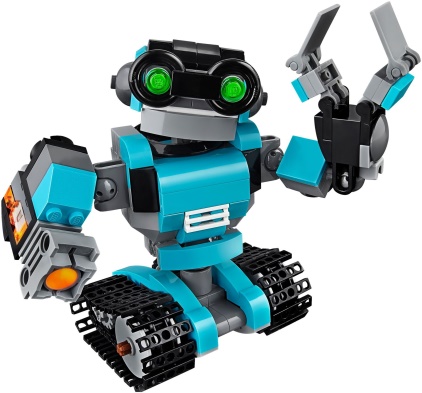 Куратор: Заварина Н.А.,заместитель директора по учебно-воспитательной работеАвторы: Морсов Д.А., педагог дополнительного образованияКумейко Н.П., методистРостов, 2019 г.Пояснительная запискаВ Центре внешкольной работы занятия проводятся по 5-ти основным направленностям, при этом ведущими направленностями являются художественная и физкультурно-спортивная Дополнительных общеобразовательных программ технической направленности в Центре всего лишь 3. Ежегодный анализ удовлетворенности образовательным процессом показывает на необходимость открытия дополнительных творческих объединений технической направленности. Решением этой проблемы может стать данный проект.«Робототехника» - это междисциплинарные занятия, интегрирующие в себе науку, технологию, инженерное дело, математику, физику.  Она представляет обучающимся технологии 21 века, способствует развитию и формированию технического и инженерного мышления, коммуникативных способностей, развивает навыки взаимодействия, самостоятельности при принятии решений, раскрывает их творческий потенциал.   Работа в команде и сотрудничество укрепляет коллектив, а соперничество на соревнованиях дает стимул к учебе. Также робототехника – одно из инновационных направлений дополнительного образования в России, которая позволяет воспитанникам в увлекательной форме за короткий промежуток времени освоить элементы мехатроники, искусственного интеллекта, алгоритмизации и программирования. Робототехника – это перспективное направление. Специалисты, обладающие знаниями в этой области, востребованы в современном производстве и промышленности.  Реализация данного проекта позволит увеличить охват детей, желающих заниматься научно-техническими видами творчества, участвовать в конкурсах и соревнованиях различного уровня. Позволит повысить интерес к научно-техническим видам творчества среди детей и подростков общеобразовательных школ Ростовского муниципального района.2.1. Цель проекта – создание условий для развития интереса детей и подростков к научно-техническим видам творчества через организацию занятий по робототехнике.2.2. Задачи:Разработать дополнительную общеобразовательную общеразвивающую программу «Робототехника»;Создать информационное и программно-методическое сопровождение педагогической деятельности;  Создать условия для реализации дополнительной общеобразовательной общеразвивающей программы «Робототехника»;Создать и организовать систему занятий по моделированию и программированию мобильных роботов с помощью современных конструкторов LEGO Mindstorms;Формировать ключевые компетенции у детей и подростков (предметная компетенция – готовность проектировать и создавать роботов; информационная компетенция - готовность к работе с информацией; коммуникативная компетенция - готовность к общению с другими людьми, формируется на основе информационной; кооперативная компетенция - готовность к сотрудничеству с другими людьми; проблемная компетенция - готовность к решению проблем);Формировать у воспитанников представление об инженерно-технической деятельности.Субъекты деятельности - учащиеся, педагог дополнительного образования, методист, родители, законные представители.Проектируемые результаты деятельностиСоздание дополнительной общеобразовательной общеразвивающей программы «Робототехника». Увеличение количества обучающихся в МОУ ДО ЦВР путем создания детского объединения «Робототехника».Формирование интереса у детей и подростков к технике, конструированию, программированию, высоким технологиям.Этапы реализации проекта:Этапы реализации проекта1 этап (январь-май 2019 г.) – подготовительный: Обучение педагога, оборудование кабинета для проведения занятий, разработка дополнительной общеобразовательной общеразвивающей программы  «Робототехника»; 2 этап (август - декабрь 2019 г.) – внедрение проекта: Реализация дополнительной общеобразовательной общеразвивающей программы  «Робототехника».Организация и проведение занятий по моделированию и программированию мобильных роботов при помощи конструкторов  LEGO Mindstorms:- введение в среду программирования;- программирование и моделирование роботов;- демонстрация роботов.Для учащихся среднего звена робот интересен уже как исполнитель. Робот воспринимается учащимися не как игрушка, а как управляемая модель конструктора. На занятиях, в зависимости от количества часов в неделю, можно изучать основные особенности робота, заложить основы программирования, познакомиться с олимпиадными заданиями  по робототехнике и дополнительными возможностями робота.3 этап (декабрь 2019 г.) – аналитический этап: организация и проведение мониторинга  результативности  и удовлетворенности участников проекта.Критерии эффективности проекта- увеличение числа обучающихся, пришедших на занятия по робототехнике.- охват обучающихся, вовлеченных в исследовательскую работу и научно-техническое творчество.Основные риски проекта - Недостаточный приток обучающихся-новичков в объединение «Робототехника»,- Большое количество желающих заниматься в объединение «Робототехника»,- Нехватка педагогических кадров,- Финансовые риски.Пути решения - Дополнительные мероприятия по привлечению детей к занятиям по робототехнике,- Открытие дополнительных групп,- Поиск кадров из выпускников ГПОУ ЯО Ростовского педагогического колледжа,- Поиск дополнительных источников финансирования (платные услуги, спонсоры, привлеченные средства).План работыОбеспечение проекта:Материально-техническое:- Ресурсный набор Lego Mindstorms EV3 – 10 шт.- Стартовый комплект Lego Mindstorms EV3 – 7 шт.- шкаф для хранения конструкторов и ресурсных наборов – 1 шт.- компьютеры – 10 шт.- кабинет для занятий,- столы, стулья,- медиапроектор, экран.Информационное:-  подборки методических материалов по проекту,- доступ в Интернет.Кадровое: - педагог дополнительного образования,- методист,- заведующий отделом,- педагог-психолог.№ п/пСодержание деятельностиСроки исполненияОтветственные 1.Прохождение курсов повышения квалификации, проведениеконсультаций соспециалистами по робототехнике.Самообразование.Январь-мартМорсов Д.А.Кумейко Н.П.2.Разработка и корректировка, утверждение на методическом совете учреждения дополнительной общеобразовательной программы.Разработка методических материалов, мониторинга образовательной деятельностиАпрель-майМорсов Д.А.Кумейко Н.П.3.Подготовка и оформление кабинета. Создание материально-технических условийАвгуст Морсов Д.А.администрация ЦВР4.Набор детей в группыАвгуст-сентябрьМорсов Д.А.5.Организация и проведениезанятий по робототехнике вобъединенииСентябрь -декабрьМорсов Д.А.6.Мониторинг эффективности образовательной деятельности и удовлетворённости образовательным процессом по программеСентябрь -декабрьМорсов Д.А.Сафронова С.О.7.Анализ эффективности проектаДекабрь Морсов Д.А.Кумейко Н.П.Администрация ЦВР